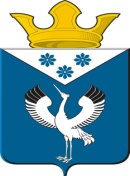 Российская ФедерацияСвердловская областьДума муниципального образования Баженовское сельское поселение5-е заседание 4-го созываРЕШЕНИЕОт  31.05.2018 г.                                                                                                       № 46                               с.БаженовскоеОб утверждении Порядка учета предложений по проектам решений Думы муниципального образования Баженовское сельское поселение о принятии Устава (о внесении изменений и (или)дополнений в Устав) Баженовского сельского поселения и участия граждан в их обсуждении     В соответствии с Федеральным законом от 06.10.2003 № 131-ФЗ «Об общих принципах организации местного самоуправления в Российской Федерации», Дума муниципального образования Баженовское сельское поселениеРЕШИЛА:1. Утвердить Порядок учета предложений по проектам решений Думы муниципального образования Баженовское сельское поселение о принятии Устава (о внесении изменений и (или)дополнений в Устав) Баженовского сельского поселения и участия граждан в их обсуждении.2. Признать утратившим силу Решение Думы МО Баженовское сельское поселение от 28.09.2007 г. №25 «О порядке учета предложений по проектам решений Думы муниципального образования  Баженовское сельское поселение о принятии Устава (о внесении изменений и (или) дополнений в Устав) Баженовского сельского поселения и участия граждан в их обсуждении».3. Настоящее Решение вступает в силу со дня его официального опубликования.4. Опубликовать настоящее Решение в газете «Вести Баженовского сельского поселения» и разместить на официальных сайтах Администрации муниципального образования Баженовское сельское поселение и Думы муниципального образования Баженовское сельское поселение в сети «Интернет».5. Контроль за исполнением настоящего Решения возложить на постоянную комиссию Думы по соблюдению законности и вопросам местного самоуправления.Председатель Думы муниципального образованияБаженовское сельское поселение                                                                   Л.Г.ГлухихУтвержденорешением Думы муниципального образованияБаженовское сельское поселениеот 31.05.2018 г. №46ПОЛОЖЕНИЕ«О порядке учета предложений по проектам решений Думы муниципального образования Баженовское сельское поселение о принятии Устава (о внесении изменений и (или) дополнений в Устав) Баженовского сельского поселения и участия граждан в их обсуждении»Проекты решений Думы муниципального образования Баженовское сельское поселение о принятии Устава (о внесении изменений и (или) дополнений в Устав) Баженовское сельского поселения (далее – проекты решений) подлежат официальному опубликованию не позднее, чем за 30 дней до дня рассмотрения указанных проектов на заседании Думы Баженовское сельского поселения с одновременным опубликованием настоящего Положения.Граждане, проживающие на территории Баженовского сельского поселения и обладающие избирательным правом, вправе принять участие в обсуждении проектов решений путем внесения предложений к указанным проектам. Предложения принимаются администрацией Баженовского сельского поселения по адресу: 623890 Свердловская область, Байкаловский район, с. Баженовское, ул. Советская,31, кабинет №9.Предложения принимаются со дня опубликования проекта Решения Думы и настоящего Положения до дня проведения публичных слушаний, указанного в Решении Думы о назначении публичных слушаний.Предложения к проектам решений вносятся в письменной форме в виде таблицы поправок:Предложения по проекту решения Думы муниципального образования Баженовское сельское поселение о принятии Устава (о внесении изменений и (или) дополнений в Устав) Баженовского сельского поселенияПредложения вносятся только в отношении изменений, содержащихся в проектах решений, и должны соответствовать Конституции Российской Федерации, Федеральному и областному законодательству, не допускать противоречия либо несогласованности с иными положениями Устава Баженовского сельского поселения, обеспечивать однозначное толкование положений проектов решений и Устава Баженовского сельского поселения.Предложения, внесенные с нарушением установленных требований, рассмотрению не подлежат.Ведущий специалист в течение 5 дней с момента поступления предложений обрабатывает их, анализирует, делает заключение по каждому из поступивших предложений и выносит свои рекомендации.Заключение ведущего специалиста передается для рассмотрения в Думу Баженовского сельского поселения. На заседании Думы по вопросу рассмотрения проекта решения специалист докладывает о предложениях, поступивших от граждан, и озвучивает рекомендации.№ п/пПункт проекта решения Думы Баженовского сельского поселения о принятии Устава (о внесении изменений и (или) дополнений в Устав) Баженовского сельского поселенияТекст проектаТекст поправкиТекст проекта с учетом поправкиФИО, адрес места жительства, подпись внесшего поправку